3249+981593725+69891165417+41136	2328+8072․3․4․5992+37793207+803423051+415877528+190562․3.+645821418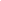 599+3249981513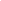 064+6989119372579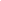 2636+654174113610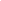 6553+2328807313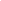 5+68144467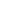 11281+712372996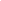 3101200+376399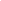 9913762+599237799771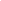 +320780341124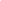 1+230514158272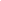 09+7752819056965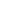 84+5531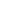 86+337422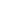 759